Publicado en Pareja-Guadalajara el 28/10/2022 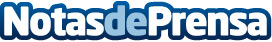 Pareja, escenario idílico para la novela, 'Sol al Atardecer' de María José Pérez RoldánSe trata de una historia de superación resiliencia y amor que se desarrolla principalmente en la localidad de Pareja, aunque también en El Masnou. La novela fue presentada en el Salón de Plenos del Ayuntamiento en un acto entrañable, acudieron numerosos vecinos y amigos de la escritora, y el propio alcalde de la villa alcarreña, que le agradeció a María José el amor por el paisaje y el paisanaje que trasciende el libroDatos de contacto:Javier Bravo606411053Nota de prensa publicada en: https://www.notasdeprensa.es/pareja-escenario-idilico-para-la-novela-sol-al Categorias: Historia Literatura Sociedad Castilla La Mancha Turismo Industria Alimentaria http://www.notasdeprensa.es